their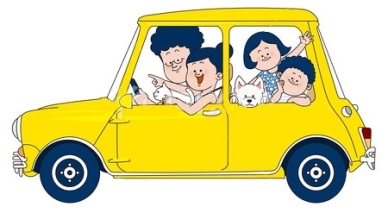 shows ownership‘See their new car.’they’re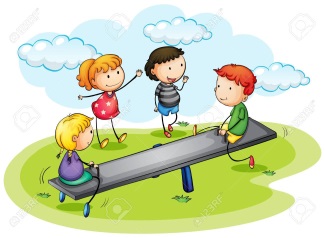 short for they are‘They’re going to the park.’there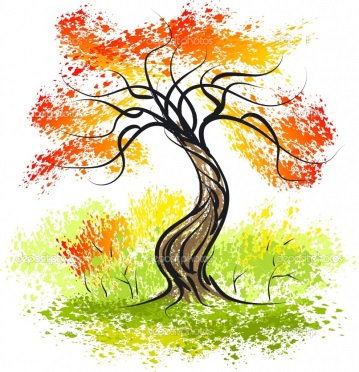 a place‘The tree is over there.’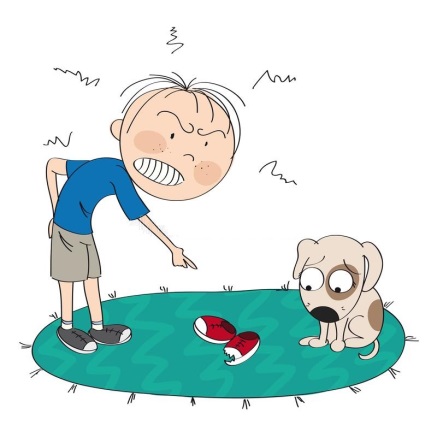 whosewhich person‘Whose shoe is that?’who’sshort for who is‘Who’s coming to the beach?’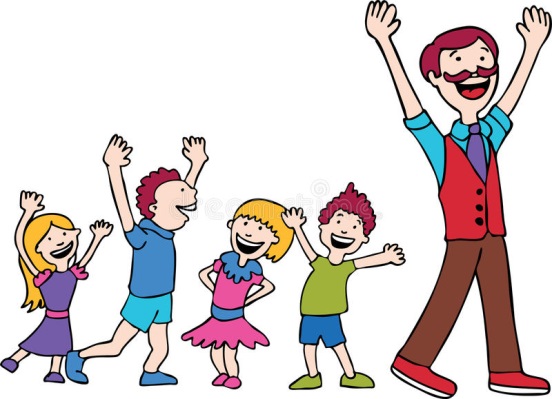 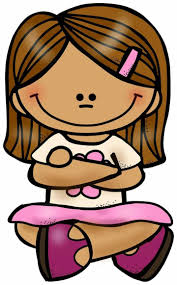 your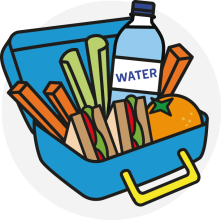 belonging to you‘Get your lunchbox out.’you’reshort for you are‘Tell me if you’re goingto the show.’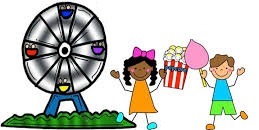 where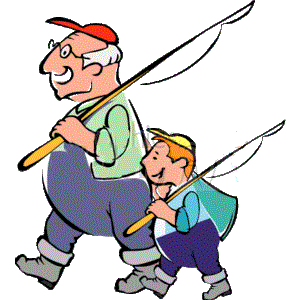 a place‘Where will we go fishing?’we’reshort for we are‘I think we’re ready to go.’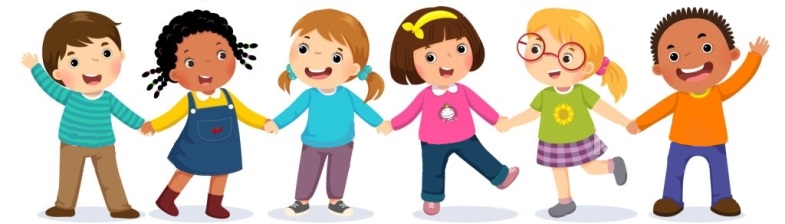 wear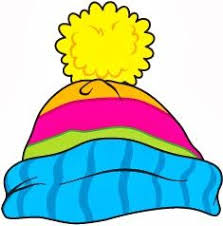 to put on clothes‘Wear your warmest hat.’whichwhat one?‘Which colour do you like best?’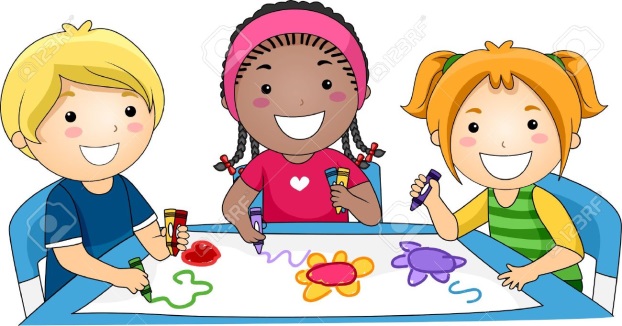 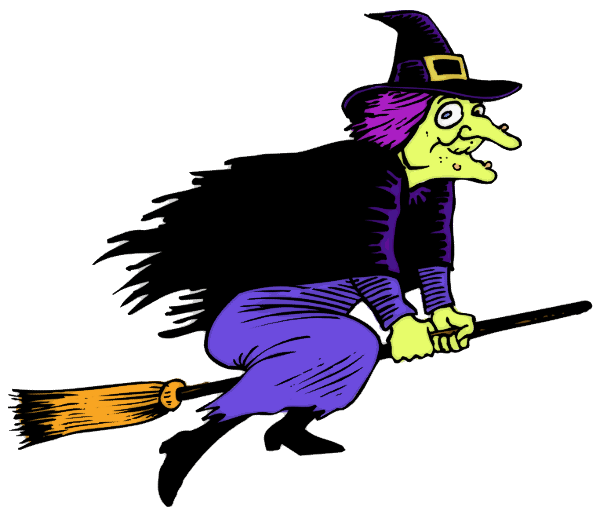 witchfemale character with magical powers‘The witch waved her wand.’to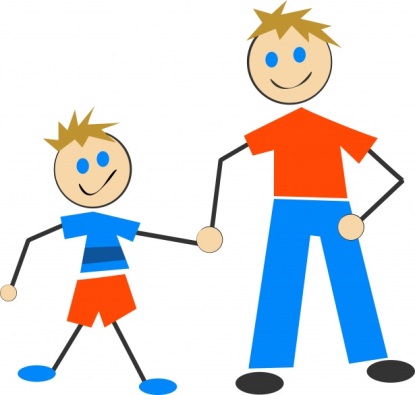 a preposition‘We went to the footy.’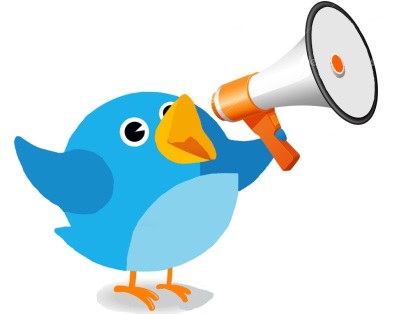 tooas well as, lots of‘The birds were too noisy.’ ‘I thought that too.’two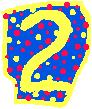 a number‘We have two turns each.’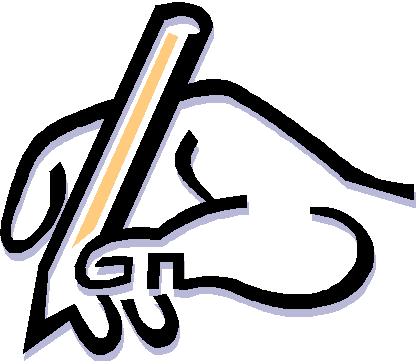 writecreate text‘He will write a funny story’rightcorrect, this side >>>>>>‘Is the answer right?’‘Turn right at the corner.’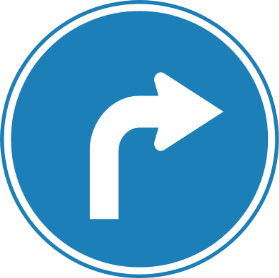 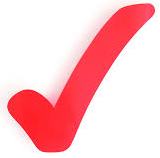 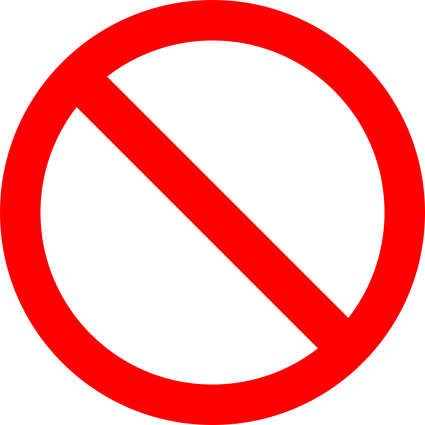 nonot at all, not any, a negative‘Mum said no when I asked. ’knowknowledge you have‘Do you know the time?’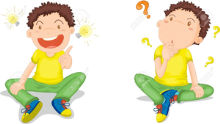 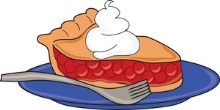 piecea part of something‘Gran had a piece of pie.’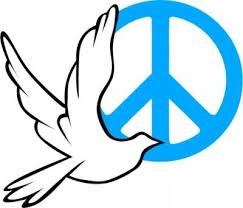 peacefreedom from stress or worry or war, tranquillity‘He found peace and quiet in the garden, away from the noise.’bea ‘Where?’beeshort ‘Tell.’threwwhat ‘Which?’throughfemale ‘The.’holewhat ‘Which?’wholefemale ‘The.’seewhat ‘Which?’seafemale ‘The.’Iwhat ‘Which?’eyefemale ‘The.’newwhat ‘Which?’knewfemale ‘The.’forwhat ‘Which?’fourfemale ‘The.’